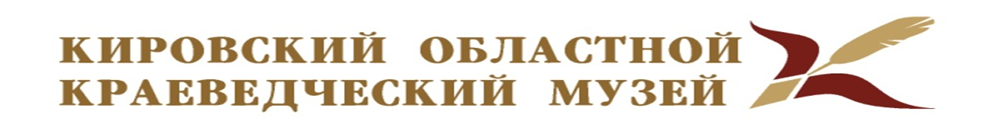 610000 г. Киров, ул. Спасская,  6							тел. | факс (8332) 38-37-38			отд. организационно-методической работы: 64-36-54	№___________			                                                                                   Министерство культуры___________                                                                                                               Кировской областиПЛАНосновных мероприятий музеяс 01 октября по 15 ноября 2021 годаПчелинцевСергей Владимирович8(833) 64-37-06ДатаначалаВремя Место проведенияНаименованиемероприятияКраткая аннотациямероприятияПостоянноГлавное зданиеул. Спасская, 6Время работы: 10.00-18.00,четверг с 12.00 до 20.00т: 38-28-68    38-46-82    64-36-54I этажЭкспозиция«Россия – Вятка: особенности национальной истории» (0+)Экспозиция располагается в четырех музейных залах, где посетитель увидит: археологические находки, памятники истории и культуры Вятского края, одежду и предметы быта вятчан, реконструкцию интерьера северной русской избы.ПостоянноГлавное зданиеул. Спасская, 6Время работы: 10.00-18.00,четверг с 12.00 до 20.00т: 38-28-68    38-46-82    64-36-54II этажЭкспозиция«Природа Вятского края»(0+)Экспозиция наглядно рассказывает о природе Вятского края прошлого и настоящего. Среди уникальных экспонатов – скелет древнего короткорогого бизона, диорамы с животными леса, птицами и растениями, насекомыми.ПостоянноГлавное зданиеул. Спасская, 6Время работы: 10.00-18.00,четверг с 12.00 до 20.00т: 38-28-68    38-46-82    64-36-54II этажЭкспозиция«Природа Вятского края»(0+)Экспозиция наглядно рассказывает о природе Вятского края прошлого и настоящего. Среди уникальных экспонатов – скелет древнего короткорогого бизона, диорамы с животными леса, птицами и растениями, насекомыми.ПостоянноГлавное зданиеул. Спасская, 6Время работы: 10.00-18.00,четверг с 12.00 до 20.00т: 38-28-68    38-46-82    64-36-54Выставка«Минералы и горные породы»(0+)Редкие минералы Земли, поделочные камни и кристаллы из коллекции П. В. Алабина – основателя «Вятского музеума».ПостоянноГлавное зданиеул. Спасская, 6Время работы: 10.00-18.00,четверг с 12.00 до 20.00т: 38-28-68    38-46-82    64-36-54Выставка«Живая природа»(0+)Уголок живой природы приглашает понаблюдать за экзотическими черепашками,  рептилиями, попугаем, рыбками и разными насекомыми. до 10.10Главное зданиеул. Спасская, 6Время работы: 10.00-18.00,четверг с 12.00 до 20.00т: 38-28-68    38-46-82    64-36-54Выставка «Вятские львы – городские стражи» (0+)Выставка познакомит посети-телей со скульптурами львов, которые появляются на воротах и пилонах купеческих особняков в городах Вятской губернии в конце XIX – начале ХХ веков.  Один из разделов выставки «Львы в домовой росписи» .21.10Главное зданиеул. Спасская, 6Время работы: 10.00-18.00,четверг с 12.00 до 20.00т: 38-28-68    38-46-82    64-36-54Выставка «Русский лубок-от великого до смешного» (0+)На выставке посетители смогут узнать, что такое лубок, когда он впервые появился в России, как создавался, а также, почему во время пожара лубки спасали в первую очередь. В коллекции лубочных картинок, хранящихся в фондах Кировского областного краеведческого музея, насчитывается более 150 экспонатов. Посетители смогут увидеть лубки религиозного, светского и военного содержания. 24.10Главное зданиеул. Спасская, 6Время работы: 10.00-18.00,четверг с 12.00 до 20.00т: 38-28-68    38-46-82    64-36-54Выставка«Фаина и Алексей. Начало творческой династии Шпак-Широковых»( К 115-летию кировского художника Ф.А.Шпак) (0+)Среди вятских художников редко встречаются династии. Тем больший интерес представляет творчество династии художников Шпак-Широковых. Выставка охватывает период с 1940-х до наших дней, представляя три поколения этой семьи, которые внесли вклад в культуру и внешний облик нашего города.На выставке будут представлены работы и мемориальные вещи из Фондов Кировского областного краеведческого музея и личного архива А.М. Широкова. Некоторые из произведений, например картина «Киров в годы Великой Отечественной войны», написанная в 1945 г., экспонируются впервые.29.10Главное зданиеул. Спасская, 6Время работы: 10.00-18.00,четверг с 12.00 до 20.00т: 38-28-68    38-46-82    64-36-54Выставка«Насекомые в янтаре» (0+)На выставке представлены разнообразные насекомые, в первозданном виде сохранившиеся до наших дней в натуральном янтаре — окаменевшей смоле древних деревьев, возраст которой составляет 40–50 миллионов лет!Отличительной особенностью выставки является возможность рассмотреть некоторых насекомых со всех сторон: зритель сам может вращать янтарь. Посетитель также увидит отпечатки древних животных. Через увеличительное стекло можно рассмотреть современных насекомых и пауков, а также полюбоваться самыми маленькими раковинами мира и ознакомиться с песками из различных уголков нашей планеты.Главное зданиеул. Спасская, 6Время работы: 10.00-18.00,четверг с 12.00 до 20.00т: 38-28-68    38-46-82    64-36-54Выставка «Музей на все времена»(к 155-летию Кировского областного краеведческого музея)(0+)Выставка «Первый вятский музеум» открывается в год 155-летия основания краеведческого музея на Вятке. Созданный по инициативе Петра Владимировича Алабина, музей стал достопримечательностью нашего края, частицей его истории. Посетители выставки узнают и о том, какой путь прошел краеведческий музей, начиная со времен  П.В. Алабина до наших дней. Партнером выставки стал Самарский краеведческий музей, организованный, как и Вятский музеум, П.В. Алабиным.На выставке будут представлены хранящиеся с первых лет существования музея предметы из естественно-научной и археологической коллекций. Отдельный раздел посвящен новым поступлениям в фонды музея. Главное зданиеул. Спасская, 6Время работы: 10.00-18.00,четверг с 12.00 до 20.00т: 38-28-68    38-46-82    64-36-54Цифровая выставка«Вятские коммунары:как это было»(0+)Выставка представлена на сайте музея www.muzey43.ru  в разделе «Прогулки по выставкам».Выставка на основе фотографий И. Ф. Захарова об Обуховской сельскохозяйственной коммуне Пижанского района (с. Липово и дер. Водозерье) и с. Пижанка Кировской области. Снимки  отражают жизнь коммунаров, которые были характерны для всей советской деревни этого периода.Постоянно     МВЦ«Диорама»ул. Горького, 32Время работы:10.00-18.00.четверг с 12.00 до 20.00т: 54-04-55II этажЭкспозиция«История Вятки в событияхи лицах»(0+)Экспозиция позволяет пере-нестись в Вятку XIX века, затем в предреволюционный период и окунуться в революционные события.  Представлены уникальные экспонаты – свидетели того времени. Основой экспозиции является великолеп-ный образец диорамного искус-ства – полотно «Установление Советской власти в городе Вят-ке», которое дает представление о важном историческом периоде – революции 1917 г. в жизни нашего края и России. Постоянно     МВЦ«Диорама»ул. Горького, 32Время работы:10.00-18.00.четверг с 12.00 до 20.00т: 54-04-55I этажЭкспозиция«Вятские народные художественные промыслы: от истоков до современности»(0+)Экспозиция представляет традиционные художественные вятские промыслы – его «золотой фонд», сохраненный музеем,  историю  от знаменитой дымков-ской игрушки, «янтарных» изделий из капа,  кукарских кружев до более поздних изделий известных вятских мастеров.до 02.10     МВЦ«Диорама»ул. Горького, 32Время работы:10.00-18.00.четверг с 12.00 до 20.00т: 54-04-55Выставка «Яркие краски вятской вышивки» (к 85-летию фабрики строчевышитых и кружевных изделий имени 8 Марта).(0+)На выставке будут представлены изделия фабрики имени 8 марта с оригинальной вышивкой и кружевом из фондов Кировского областного краеведческого музея, Современные изделия представит партнер выставки - ООО «Вятские узоры». Посетители смогут увидеть  фотографии и документы, посвященные истории фабрики.до 24.10     МВЦ«Диорама»ул. Горького, 32Время работы:10.00-18.00.четверг с 12.00 до 20.00т: 54-04-55Выставка«Олимпийская высота»(0+)Выставка расскажет  о кировчанах - победителях и призерах Олимпийских игр. На выставке будут представлены фотографии, документы, личные вещи и много других экспонатов, относящихся к Олимпийскому движению. Экспозиция составлена из фондов Кировского областного краеведческого музея и из личных коллекций.с 08.10     МВЦ«Диорама»ул. Горького, 32Время работы:10.00-18.00.четверг с 12.00 до 20.00т: 54-04-55Выставка«Такие разные куклы»(0+)На выставке будут представлены куклы из фондов Кировского областного краеведческого музея периода 30-е – 60-е гг ХХ века, изготовленные на территории Кировской области; куклы из частной коллекции Людмилы Красильниковой, изготовленные в разных странах Европы периода 20-е – 60-е гг. ХХ века, а также будут представлены авторские куклы Елены Старыгиной, часть из которых изготавливается специально к выставке и будут представлены публике впервыес 02.11     МВЦ«Диорама»ул. Горького, 32Время работы:10.00-18.00.четверг с 12.00 до 20.00т: 54-04-55Выставка«Кировская область: образы времени» (к 85 – летию Кировской области) »(0+)Выставка дает представление о том, как, преодолевая трудности, жители Кировской области добились в предвоенные годы значительных успехов в развитии промышленности и транспорта, сельского хозяйства и культуры.На выставке будут использованы фотографии, документы, предметы из фондовых коллекций Кировского областного краеведческого музея, а также материалы, предоставленные Государственным музеем истории Санкт-Петербурга и Музейно-выставочным центром АО «Омутнинский металлургический завод».Постоянно      МузейА. С. Гринаул. Володар-ского, 44Время работы:10.00-18.00,четвергс 12.00 до 20.00Выходной день – понедельникт: 35-07-87Экспозиция «Жизнь и творчество А. С. Грина»(0+)Воссоздана обстановка, характерная для семьи вятского чиновника, в которой прошло детство будущего писателя. Книги, рукописи, фотографии рассказывают о литературной судьбе А. С. Грина и его непростой жизни, а музейные интерьеры – о мире его романтических героев.до 24.10     МузейА. С. Гринаул. Володар-ского, 44Время работы:10.00-18.00,четвергс 12.00 до 20.00Выходной день – понедельникт: 35-07-87Выставка «Звери и птицы на книжных страницах» к 120-летию со дня рождения художника-иллюстратора и писателя Е.И. Чарушина(0+)Посетители узнают биографию художника - уроженца Вятки Евгения Ивановича Чарушина и познакомятся с основными этапами его творчества. На выставке  будут представлены рисунки художника к азбуке для детей, книги с его иллюстрациями,  литографии произведений художника, изображающие животных и сказочные сюжеты. Интересны фарфоровые статуэтки, изготовленные на Ленинградском фарфоровом заводе по эскизам художника. Посетители познакомятся с иллюстрациями детских книг художников Чарушиных – потомков Евгения Ивановича. На выставке проводиться игровая программа для детей.с 03.11     МузейА. С. Гринаул. Володар-ского, 44Время работы:10.00-18.00,четвергс 12.00 до 20.00Выходной день – понедельникт: 35-07-87Выставка «Владимир Маяковский»  (0+)Данная выставка – это совместный проект Кировского областного краеведческого музея и Государственного музея истории российской литературы имени В.И. Даля.Постоянно  Дом-музей М.Е. Салтыкова-Щедринаул. Ленина, 93Время работы:10.00-18.00,четверг с 12.00 до 20.00Выходной –понедельникт: 64-53-78Экспозиция«М. Е.Салтыков-Щедрин в Вятке» (0+)Экспозиция расположена в доме, где жил, находясь в ссылке (1848–1855 гг.), известный писатель-сатирик. Основу экспозиции составляют подлинные предметы XIX века, редкие фотографии, документы, личные вещи. до 08.10  Дом-музей М.Е. Салтыкова-Щедринаул. Ленина, 93Время работы:10.00-18.00,четверг с 12.00 до 20.00Выходной –понедельникт: 64-53-78Выставка«На службе у реки»(Вятское судоходство на рубеже XIX – XX вв.)  (0+)Выставка «На службе у реки» (Вятское судоходство на рубеже XIX – XX вв.) призвана познакомить посетителей с одной из интереснейших страниц истории вятского судоходства, а также профессией речника того времени.Помимо разнообразных документов, фотографий, открыток, а также предметного ряда из фондов Кировского областного краеведческого музея на выставке будут представлены экспонаты из музеев малых городов нашего региона, являвшихся в свое время важными пунктами речного сообщения.с 19.10  Дом-музей М.Е. Салтыкова-Щедринаул. Ленина, 93Время работы:10.00-18.00,четверг с 12.00 до 20.00Выходной –понедельникт: 64-53-78Выставка«Веселый Пушкин»(0+)Выставка «Веселый Пушкин» - совместный проект Кировского областного краеведческого музея и «Государственного мемориального историко-литературного и природно-ландшафтного музея заповедника А.С. Пушкина «Михайловское». Основу экспозиции составят работы художника Игоря Шаймарданова из фондов Пушкинского Заповедника. В картинах отражены придуманные, вымышленные или почти правдивые истории жизни А.С. Пушкина в михайловской ссылке.ПостоянноМузей воинской славыул. Красно-армейская, 1-аВремя работы:10.00–18.00 четверг: с 12.00 до 20.00Выходной день –     понедельникт: 37-13-26Экспозиция «В памяти нашей сегодня и вечно»,посвященная Великой Отечественной войне 1941–1945 гг.(0+)Экспозиция представляет Великую Отечественную войну музейными средствами и рассказывает о выдающихся  маршалах СССР, уроженцах Кировской области,  о земляках- боевых офицерах, рядовых солдатах и тружениках тыла, также ковавших Великую Победу.  Экспозиция состоит из уникальных реликвий и экспонатов свидетелей тех страшных военных страниц с истории России. Это оружие, награды, личные предметы Маршалов, Героев Советского Союза, офицеров и рядовых, фотодокументы, письма и другие экспонаты.с 30.09Выставка«Маршал Соколов»(К 110-летию со дня рождения)  (0+)Выставка посвящена 110-летию со дня рождения Сергея Леонидовича Соколова (1911 – 2012 гг.), детские и юношеские годы которого прошли в г. Котельниче Кировской области. Она расскажет о жизненном и боевом пути Героя Советского Союза Маршала Советского Союза С.Л. Соколова. 